                                                                   МКОУ «КСОШ №5»Открытые классные часы посвященные творчеству Фазу Алиевой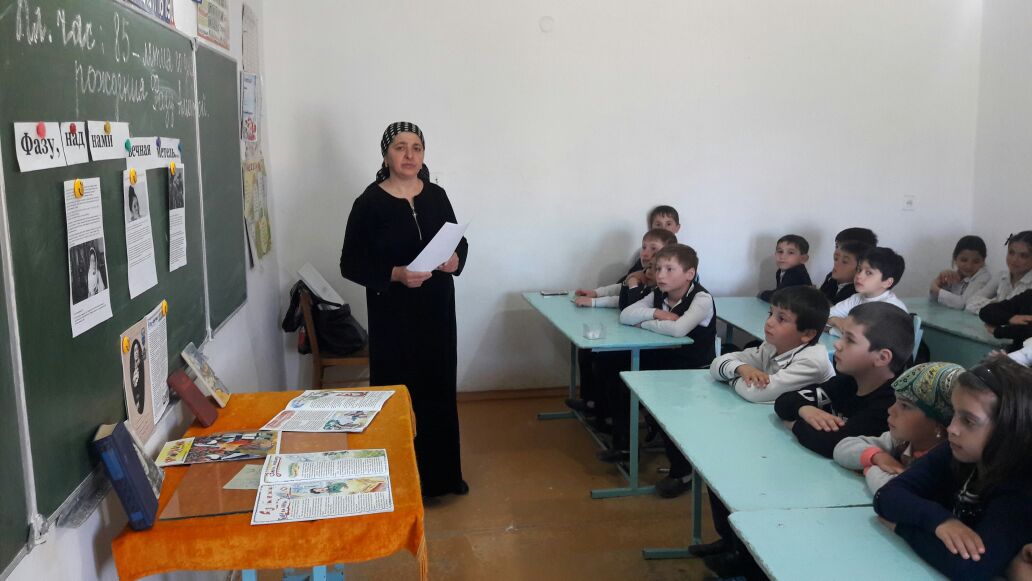 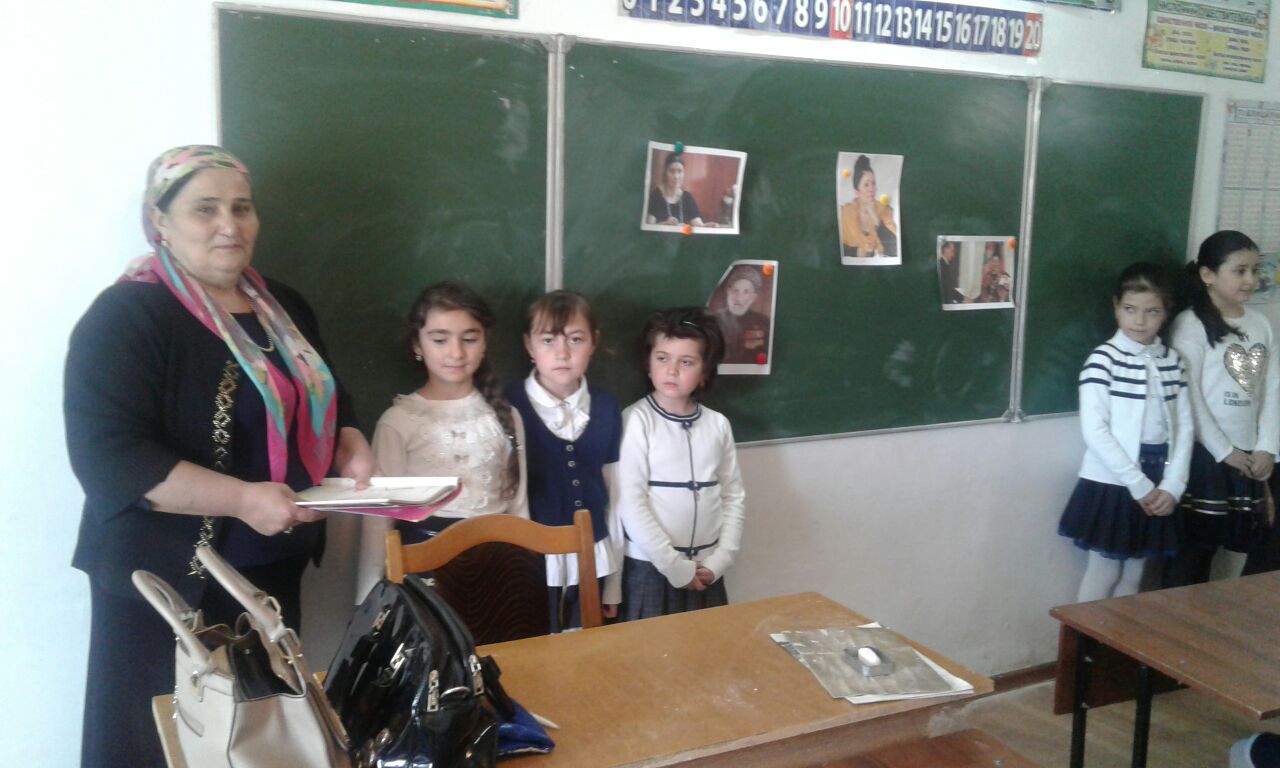 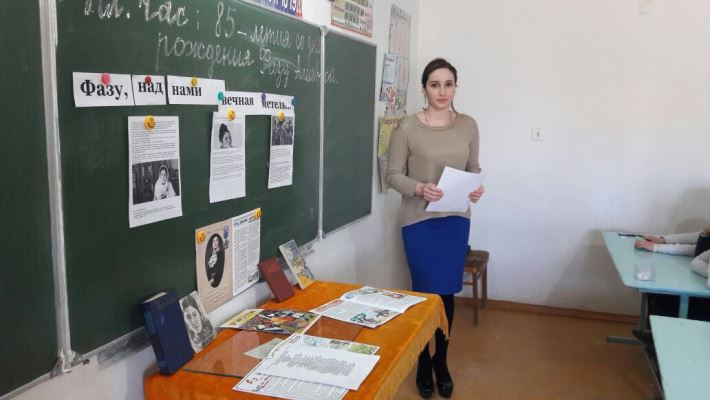 